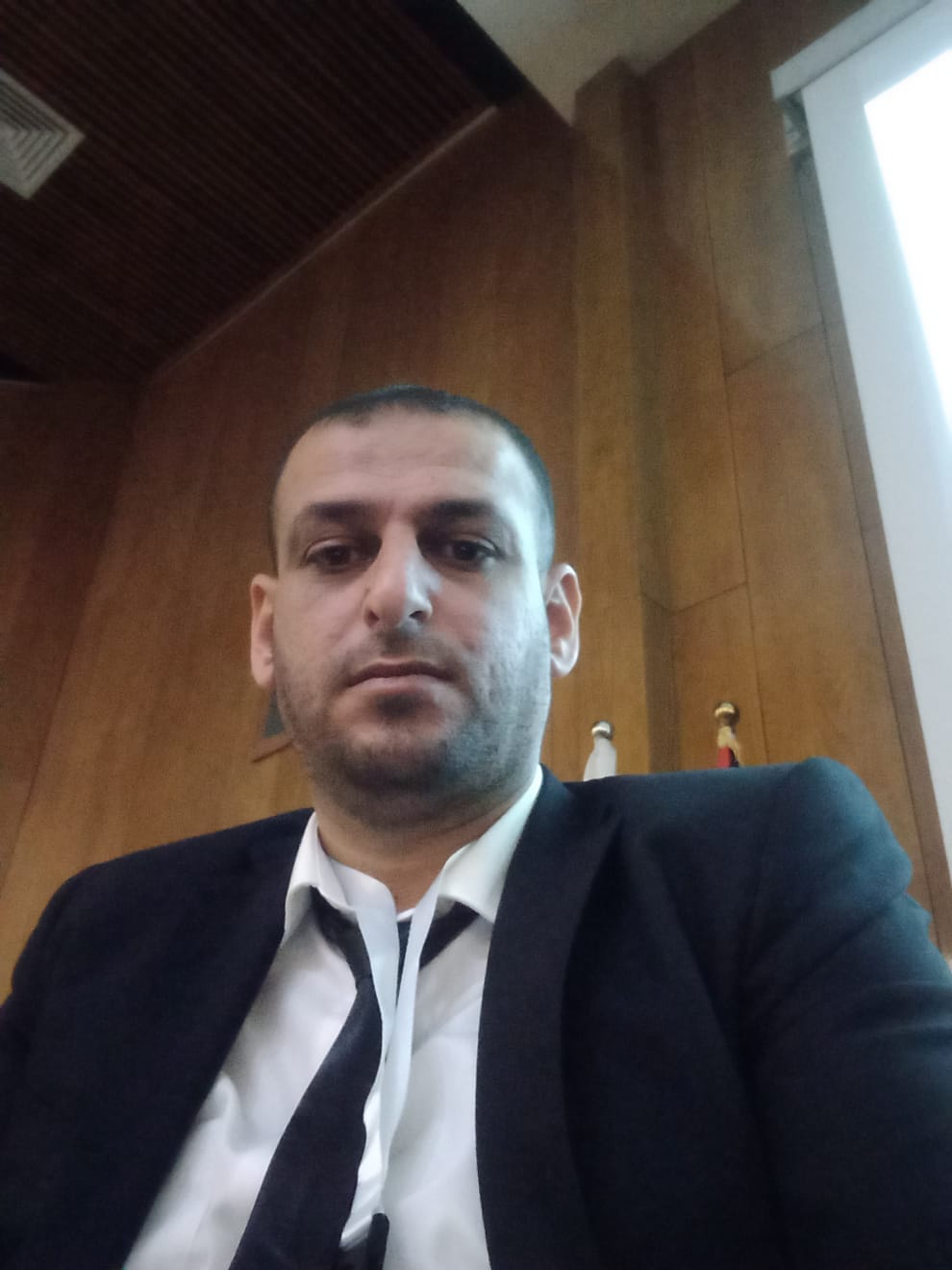 C.VPersonal Information:Name: Mohammed Subhi Hamed OdehDate and Place of Birth: December 8, 1987, Nablus, Palestine.Current Position: Part-time Professor at the Faculty of Sharia, An-Najah National University, Nablus, Palestine.Contact Information:Mobile: 598523494 (00972)Email: m.odeh@najah.edu / m.s.odeh87@gmail.comEducation:2006: General Secondary Education, Salem Deir Al-Hatab Secondary School – Nablus.2010: Bachelor's Degree in Sharia, specializing in Jurisprudence and Legislation, An-Najah National University, Nablus.2017: Master's Degree in Jurisprudence and Legislation, An-Najah National University, Nablus.2019-2023: PhD student in the Jurisprudence and its Foundations program at An-Najah National University, Nablus, working on the doctoral dissertation.Academic Experience:2011-2013: Teaching in Islamic secondary schools in Nablus.Since 2011: Imam and Khateeb at the Ministry of Awqaf and Religious Affairs - Palestine.Since 2018: Lecturer at An-Najah National University, Nablus.2018-2019: Teaching at the Academy of the Holy Quran for Quran memorization in Nablus.Academic Contributions:Published numerous scientific research papers, including:1- The path of considering the innate nature and its impact on achieving the goal of respecting legislation.2- The nullified interest and its contemporary applications.3- Civil marriage in Jerusalem and Palestine 48.4- The ruling on selling human blood as a donation and its consequences in Islamic jurisprudence.5- Images of the transmission of the coronavirus and its ruling in Islamic law.6- Preventive measures to limit the spread of the coronavirus.7- Criminal responsibility arising from the transmission of the novel coronavirus in jurisprudence and law.8- The concept of reciprocal compensation in the Hanafi school.9- The ruling on participating in the democratic political system in light of the jurisprudence of budgets.10- The reality of scientific research among students of higher Sharia studies and ways to promote it.- Participation in various programs in cultural, religious, and social fields.- Participation in numerous scientific, cultural, and social conferences, seminars, and workshops.- Member of scientific and preparatory committees for conferences and the university, including:1- Member of the preparatory committee for the Tenth International Scientific Conference of the Faculty of Sharia at An-Najah National University in Nablus, titled "Ethics of Medical Professions from an Islamic and Legal Perspective" in 2021.2- Member of the scientific and preparatory committee for the international conference "Palestine in the Ottoman Era" at An-Najah National University in Nablus in 2022.3- Member of the "Technical Support Committee for Faculties" representing the Faculty of Sharia at An-Najah National University for the academic years 2021-2022.Skills:1- Ability to teach academic programs related to the specialization.2- Ability to work within purposeful scientific groups.3- Ability for collective thinking and constructive dialogue.Notable Individuals:1- Dr. Jamal Zaid Al-Kilani – Dean of the Faculty of Sharia – An-Najah National University – Nablus – Palestine.2- Dr. Abdullah Abu Wahdan – Faculty of Sharia – An-Najah National University – Nablus – Palestine.